Salerno 05 agosto 2014Conferenza stampadi presentazione del programma per lafesta patronale di San Matteo Apostolo 2015martedì 11 agosto 2015                                                               ore 11.00presso la Curia ArcivescovileSalernoMartedì 11 agosto, alle ore 11.00, presso il Salone degli Stemmi del Palazzo Arcivescovile di Salerno-Campagna-Acerno, S.E. Mons. Luigi Moretti, presenterà il programma delle celebrazioni e della processione in onore del Santo Patrono Matteo Apostolo.La pietà popolare manifesta “una sete di Dio che solo i semplici e i poveri possono riconoscere; rende capaci di generosità e di sacrifici fino all’eroismo, quando si tratta di manifestare la fede; comporta un senso acuto degli attributi profondi di Dio: la paternità, la provvidenza, la presenza amorosa e costante; genera atteggiamenti interiori raramente osservati altrove al medesimo grado: pazienza, senso della croce nella vita quotidiana, distacco, apertura agli altri, devozione. A motivo di questi aspetti, noi la chiamiamo volentieri pietà popolare, religione del popolo, piuttosto che religiosità” (Paolo VI)Cordiali Saluti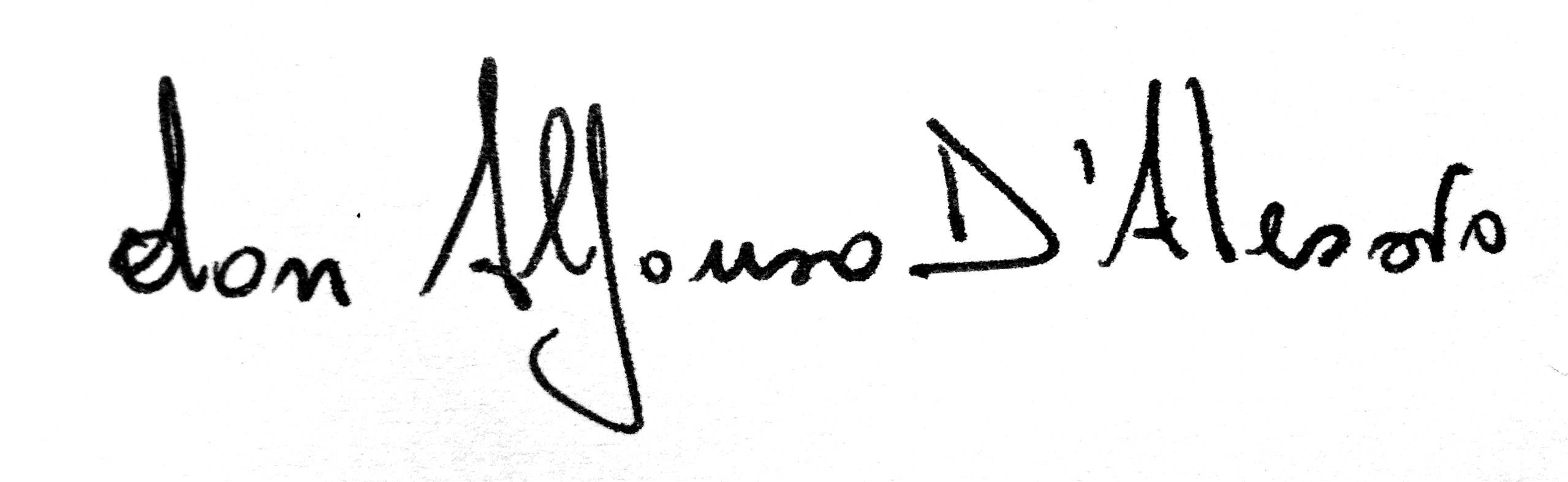 